T.CSANCAKTEPE KAYMAKAMLIĞISANCAKTEPE ŞEHİT ÖMER HALİSDEMİR İLK VE ORTAOKULU MÜDÜRLÜĞÜ2019-2023 STRATEJİK PLANI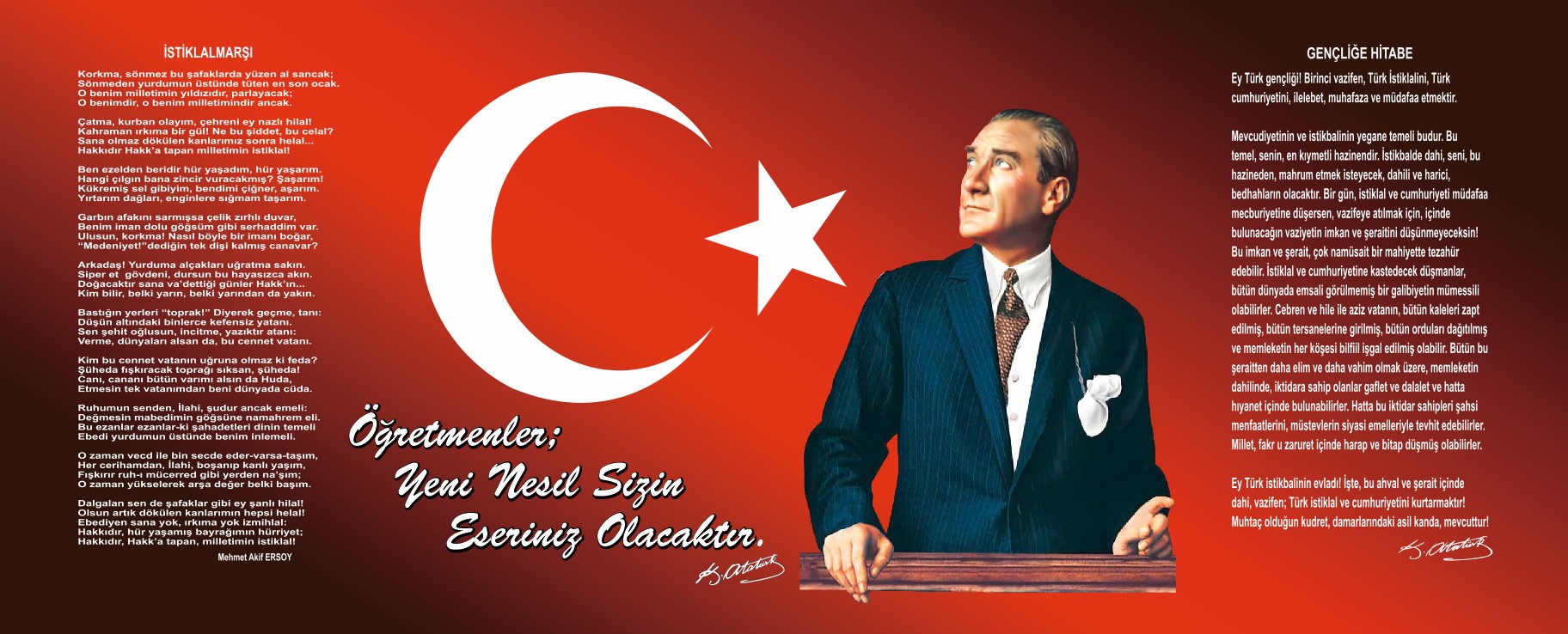 Sunuş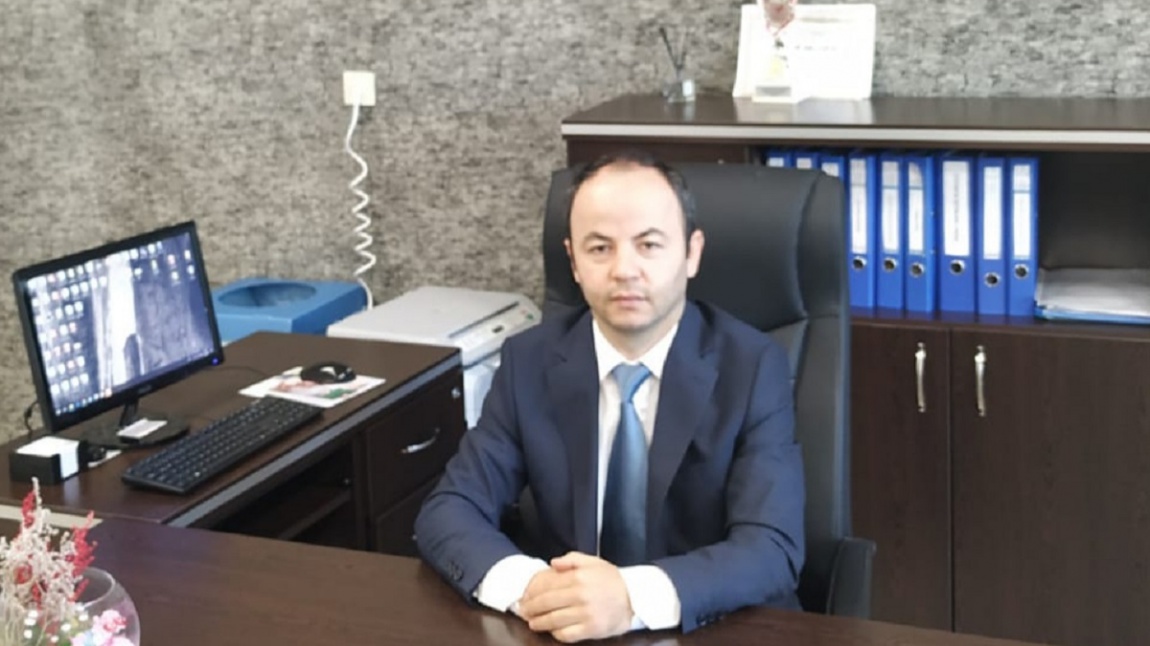 SUNUŞBu çalışma artık bizim kurumsallaştığımızı, kurumsallaşmak zorunda olduğumuzu ve kurumsallaşmanın önemi için çok önemlidir. Kuruma yeni gelen müdür, öğretmen veya diğer personeller, kurumun stratejik planını bilirse daha verimli olacak, kurumu tanımış, misyonunu, zayıf ve güçlü yanlarını bilmiş olacaktır. Bütün bunlar kişiye göre yönetim tarzından kurtulup kurumsal hedeflere göre yönetim tarzının oturmasını sağlayacaktır.Kurumsallaşma, her işin amacı, aracı ve zamanının olduğunun bilinmesi yani bu işi ben şu araçla şu amaç için şu zamanda şu hedefe ulaşmak için yapmalıyım demektir. Örneğin öğrenme güçlüğü çeken bir öğrenci çeşitli tanıma sorularıyla tanınmalı, bu tanımadaki amacın öğrencinin öğrenmesindeki belli güçlükleri tanımak ve öğrencinin kendisine, ailesine, devletine yararlı bir birey haline getirmek olduğu işin başında belirlenmelidir.									            İlyas DİL                                                                                                                    Okul MüdürüİçindekilerSunuş	3İçindekiler	4BÖLÜM I: GİRİŞ ve PLAN HAZIRLIK SÜRECİ	5BÖLÜM II: DURUM ANALİZİ	7Okulun Kısa Tanıtımı 	7Okulun Mevcut Durumu: Temel İstatistikler	8PAYDAŞ ANALİZİ	13GZFT (Güçlü, Zayıf, Fırsat, Tehdit) Analizi	17Gelişim ve Sorun Alanları	19BÖLÜM III: MİSYON, VİZYON VE TEMEL DEĞERLER	21MİSYONUMUZ 	21VİZYONUMUZ 	21TEMEL DEĞERLERİMİZ 	21BÖLÜM IV: AMAÇ, HEDEF VE EYLEMLER	22TEMA I: EĞİTİM VE ÖĞRETİME ERİŞİM	22TEMA II: EĞİTİM VE ÖĞRETİMDE KALİTENİN ARTIRILMASI	23TEMA III: KURUMSAL KAPASİTE	27V. BÖLÜM: MALİYETLENDİRME	30BÖLÜM I: GİRİŞ ve PLAN HAZIRLIK SÜRECİ2019-2023 dönemi stratejik plan hazırlanması süreci Üst Kurul ve Stratejik Plan Ekibinin oluşturulması ile başlamıştır. Ekip tarafından oluşturulan çalışma takvimi kapsamında ilk aşamada durum analizi çalışmaları yapılmış ve durum analizi aşamasında paydaşlarımızın plan sürecine aktif katılımını sağlamak üzere paydaş anketi, toplantı ve görüşmeler yapılmıştır.Durum analizinin ardından geleceğe yönelim bölümüne geçilerek okulumuzun amaç, hedef, gösterge ve eylemleri belirlenmiştir. Çalışmaları yürüten ekip ve kurul bilgileri altta verilmiştir.STRATEJİK PLAN ÜST KURULUŞekil 1: Sancaktepe Şehit Ömer Halisdemir İlk ve Ortaokulu Müdürlüğü Stratejik Planlama ModeliBÖLÜM II: DURUM ANALİZİDurum analizi bölümünde okulumuzun mevcut durumu ortaya konularak neredeyiz sorusuna yanıt bulunmaya çalışılmıştır. Bu kapsamda okulumuzun kısa tanıtımı, okul künyesi ve temel istatistikleri, paydaş analizi ve görüşleri ile okulumuzun Güçlü Zayıf Fırsat ve Tehditlerinin (GZFT) ele alındığı analize yer verilmiştir.Okulun Kısa Tanıtımı ***Okulumuz Sancaktepe Belediyesi tarafından yaptırılmış olup 2017 başlarında çalışmalara başlanmıştır. 2018 yılı Eylül ayında hizmete açılmıştır. Okulumuz ismini 15 Temmuz şehitlerinden Ömer Halisdemir adındaki şehidimizden almıştır.Okulun Mevcut Durumu: Temel İstatistikler Okul KünyesiOkulumuzun temel girdilerine ilişkin bilgiler altta yer alan okul künyesine ilişkin tabloda yer almaktadır.Temel Bilgiler Tablosu- Okul KünyesiÇalışan BilgileriOkulumuzun çalışanlarına ilişkin bilgiler altta yer alan tabloda belirtilmiştir.Çalışan Bilgileri TablosuOkulumuz Bina ve Alanları	Okulumuzun binası ile açık ve kapalı alanlarına ilişkin temel bilgiler altta yer almaktadır.Okul Yerleşkesine İlişkin Bilgiler Sınıf ve Öğrenci Bilgileri	Okulumuzda yer alan sınıfların öğrenci sayıları alttaki tabloda verilmiştir.Donanım ve Teknolojik KaynaklarımızTeknolojik kaynaklar başta olmak üzere okulumuzda bulunan çalışır durumdaki donanım malzemesine ilişkin bilgiye alttaki tabloda yer verilmiştir.Teknolojik Kaynaklar TablosuGelir ve Gider BilgisiOkulumuzun genel bütçe ödenekleri, okul aile birliği gelirleri ve diğer katkılarda dâhil olmak üzere gelir ve giderlerine ilişkin son iki yıl gerçekleşme bilgileri alttaki tabloda verilmiştir.PAYDAŞ ANALİZİKurumumuzun temel paydaşları öğrenci, veli ve öğretmen olmakla birlikte eğitimin dışsal etkisi nedeniyle okul çevresinde etkileşim içinde olunan geniş bir paydaş kitlesi bulunmaktadır. Paydaşlarımızın görüşleri anket, toplantı, dilek ve istek kutuları, elektronik ortamda iletilen önerilerde dâhil olmak üzere çeşitli yöntemlerle sürekli olarak alınmaktadır.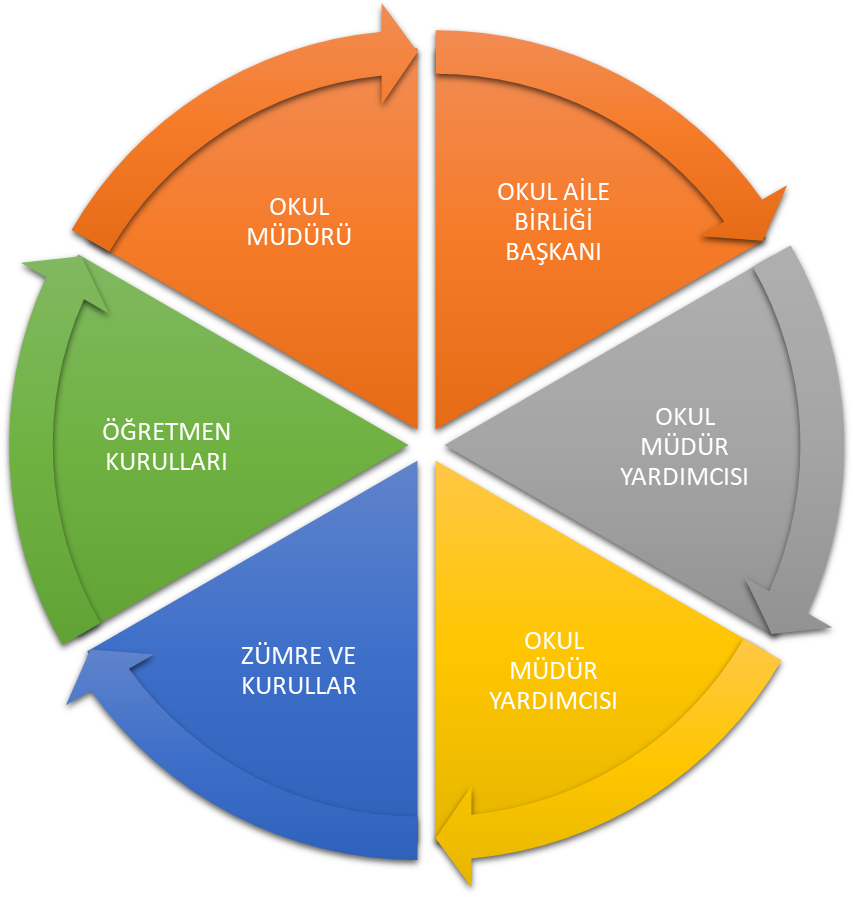 Paydaş anketlerine ilişkin ortaya çıkan temel sonuçlara sonraki sayfada yer verilmiştirÖğrenci Anketi Sonuçları:  Öğrenci görüş ve değerlendirme Sancaktepe Şehit Ömer Halisdemir İlk ve Ortaokulu  2019-2023 stratejik planlama sürecinde öğrencilerimizin okulumuzdan aldıkları eğitim-öğretim hizmetleri, güvenlik hizmetleri, sosyal etkinlikler ile okulumuzun fiziki yapısı ve diğer hizmetlerden memnuniyet derecelerini ölçmek ve bu yönde eksikliklerimizi tespit ederek yeniden planlamak ve güncellemek amacıyla hazırlanmıştır.  Ankete toplam 178 öğrencimiz katılmıştır. Buna göre:Ankete katılan öğrencilerimizden % 61,34’ü sorulara olumlu görüş bildirerek okulumuzdan aldıkları eğitim-öğretim hizmetleri, güvenlik hizmetleri, sosyal etkinlikler ile okulumuzun fiziki yapısı ve diğer hizmetlerden memnun olduğunu ifade etmişlerdir. %21,89’u olumsuz görüş bildirerek memnuniyetsizliğini belirtmiştir. Ankete katılan öğrencilerimizden %14,43’ü ise kararsızlığını ifade etmiştir. 2023 Eğitim Vizyonu hedef ve amaçları çerçevesinde öğrencilerimizin memnuniyetsiz oldukları alanlar revize edilerek geliştirilecektir.Öğretmen Anketi Sonuçları:Ankete toplam 38 öğretmenimizden 32’si cevap vermiştir.  Bu oran toplam çalışanlarımızın % 82’sine tekabül etmektedir. Buna göre:Ankete katılan öğretmenlerimizden % 48,72’si sorulara olumlu görüş bildirerek okulumuzdan aldıkları eğitim-öğretim hizmetleri, güvenlik hizmetleri, sosyal etkinlikler ile okulumuzun fiziki yapısı ve diğer hizmetlerden memnun olduğunu ifade etmişlerdir. %41,85’i olumsuz görüş bildirerek memnuniyetsizliğini belirtmiştir. Ankete katılan öğretmenlerimizden %9,36’sı ise kararsızlığını ifade etmiştir. 2023 Eğitim Vizyonu hedef ve amaçları çerçevesinde öğretmenlerimizin memnuniyetsiz oldukları alanlar revize edilerek geliştirilecektir.Veli Anketi Sonuçları:Ankete toplam 132 velimiz katılmıştır.Ankete katılan velilerimizden % 61,53’ü sorulara olumlu görüş bildirerek okulumuzdan aldıkları eğitim-öğretim hizmetleri, güvenlik hizmetleri, sosyal etkinlikler ile okulumuzun fiziki yapısı ve diğer hizmetlerden memnun olduğunu ifade etmişlerdir. %26,92’si olumsuz görüş bildirerek memnuniyetsizliğini belirtmiştir.Ankete katılan velilerimizden %10,69’u ise kararsızlığını ifade etmiştir. 2023 Eğitim Vizyonu hedef ve amaçları çerçevesinde velilerimizin memnuniyetsiz oldukları alanlar revize edilerek geliştirilecektir.GZFT (Güçlü, Zayıf, Fırsat, Tehdit) AnaliziOkulumuzun temel istatistiklerinde verilen okul künyesi, çalışan bilgileri, bina bilgileri, teknolojik kaynak bilgileri ve gelir gider bilgileri ile paydaş anketleri sonucunda ortaya çıkan sorun ve gelişime açık alanlar iç ve dış faktör olarak değerlendirilerek GZFT tablosunda belirtilmiştir. Dolayısıyla olguyu belirten istatistikler ile algıyı ölçen anketlerden çıkan sonuçlar tek bir analizde birleştirilmiştir.Kurumun güçlü ve zayıf yönleri donanım, malzeme, çalışan, iş yapma becerisi, kurumsal iletişim gibi çok çeşitli alanlarda kendisinden kaynaklı olan güçlülükleri ve zayıflıkları ifade etmektedir ve ayrımda temel olarak okul müdürü/müdürlüğü kapsamından bakılarak iç faktör ve dış faktör ayrımı yapılmıştır. İçsel FaktörlerGüçlü YönlerZayıf YönlerDışsal FaktörlerFırsatlarTehditlerGelişim ve Sorun AlanlarıGelişim ve sorun alanları analizi ile GZFT analizi sonucunda ortaya çıkan sonuçların planın geleceğe yönelim bölümü ile ilişkilendirilmesi ve buradan hareketle hedef, gösterge ve eylemlerin belirlenmesi sağlanmaktadır. Gelişim ve sorun alanları ayrımında eğitim ve öğretim faaliyetlerine ilişkin üç temel tema olan Eğitime Erişim, Eğitimde Kalite ve kurumsal Kapasite kullanılmıştır. Eğitime erişim, öğrencinin eğitim faaliyetine erişmesi ve tamamlamasına ilişkin süreçleri; Eğitimde kalite, öğrencinin akademik başarısı, sosyal ve bilişsel gelişimi ve istihdamı da dâhil olmak üzere eğitim ve öğretim sürecinin hayata hazırlama evresini; Kurumsal kapasite ise kurumsal yapı, kurum kültürü, donanım, bina gibi eğitim ve öğretim sürecine destek mahiyetinde olan kapasiteyi belirtmektedir.Gelişim ve sorun alanlarına ilişkin GZFT analizinden yola çıkılarak saptamalar yapılırken yukarıdaki tabloda yer alan ayrımda belirtilen temel sorun alanlarına dikkat edilmesi gerekmektedir.Gelişim ve Sorun AlanlarımızBÖLÜM III: MİSYON, VİZYON VE TEMEL DEĞERLEROkul Müdürlüğümüzün Misyon, vizyon, temel ilke ve değerlerinin oluşturulması kapsamında öğretmenlerimiz, öğrencilerimiz, velilerimiz, çalışanlarımız ve diğer paydaşlarımızdan alınan görüşler, sonucunda stratejik plan hazırlama ekibi tarafından oluşturulan Misyon, Vizyon, Temel Değerler;Okulumuz üst kurulana sunulmuş ve üst kurul tarafından onaylanmıştır.MİSYONUMUZAnasınıfından başlayarak temel eğitim boyunca Atatürk ilke ve inkılâplarını benimsemiş, ahlaklı, yeniliklere açık, lider ruhlu, sorumluluk sahibi, güçlü ve zayıf yönlerini bilen, yeniliğe ve gelişime açık, hak, adalet, sorumluluk, doğruluk kavramlarını ilke edinmiş, kendi kültürünü benimsemiş bireyler yetiştirmeyi amaçlamaktadır.VİZYONUMUZEğitim ve öğretim hizmetlerini Mustafa Kemal ATATÜRK önderliğinde öğrencilerini hayata hazırlayan, akademik, sosyal yönden etkin öğrenci yetiştiren, sürekli gelişen, nitelikli ve yenilikçi okul olmaktır.TEMEL DEĞERLERİMİZ1) Evrensel hukuk ilkelerine ve yasal düzenlemelere uymak,2) Bilimin evrenselliğine inanmak ve yenilikçi olmak, 3) Doğruluktan ve dürüstlükten taviz vermemek,4) Kurum içinde uyum ve dayanışmaya önem vermek,5) Herkesin, ırk, milliyet, renk, düşünce farklılığı gözetmeksizin sevmek ve saygılı olmak,6) Milli ve Manevi Değerlere Bağlılık,7) Zamanın kıymetini bilerek faydalı ve özgün araştırmalar yapmak.BÖLÜM IV: AMAÇ, HEDEF VE EYLEMLERTEMA I: EĞİTİM VE ÖĞRETİME ERİŞİMEğitim ve öğretime erişim okullaşma ve okul terki, devam ve devamsızlık, okula uyum ve oryantasyon, özel eğitime ihtiyaç duyan bireylerin eğitime erişimi, yabancı öğrencilerin eğitime erişimi ve hayat boyu öğrenme kapsamında yürütülen faaliyetlerin ele alındığı temadır.Stratejik Amaç 1: Kayıt bölgemizde yer alan çocukların okullaşma oranlarını artıran, öğrencilerin uyum ve devamsızlık sorunlarını gideren etkin bir yönetim yapısı kurulacaktır.  Stratejik Hedef 1.1.Kayıt bölgemizde yer alan çocukların okullaşma oranları artırılacak ve öğrencilerin uyum ve devamsızlık sorunları da giderilecektir.Performans GöstergeleriEylemlerTEMA II: EĞİTİM VE ÖĞRETİMDE KALİTENİN ARTIRILMASIEğitim ve öğretimde kalitenin artırılması başlığı esas olarak eğitim ve öğretim faaliyetinin hayata hazırlama işlevinde yapılacak çalışmaları kapsamaktadır. Bu tema altında akademik başarı, sınav kaygıları, sınıfta kalma, ders başarıları ve kazanımları, disiplin sorunları, öğrencilerin bilimsel, sanatsal, kültürel ve sportif faaliyetleri ile istihdam ve meslek edindirmeye yönelik rehberlik ve diğer mesleki faaliyetler yer almaktadır. Stratejik Amaç 2: Öğrencilerimizin gelişmiş dünyaya uyum sağlayacak şekilde donanımlı bireyler olabilmesi için eğitim ve öğretimde kalite artırılacaktır.Stratejik Hedef 2.1.Plan dönemi sonuna kadar öğrencilerin akademik başarı seviyelerini, fiziksel ve ruhsal gelişimlerini artırmaya yönelik etkinlik ve faaliyetler yaparak,öğrencilerin başarı ve öğrenme kazanımlarını artırmayı sağlamak.Performans Göstergeleri ***EylemlerStratejik Hedef 2.2.Öğrencilere yönelik güçlü bir okul içi ve dışı sosyal etkinlik faaliyeti gerçekleştirmek. Okul kültürünü geliştirmek.Performans Göstergeleri EylemlerStratejik Hedef 2.3.Uluslararası yabancı dil yeterliliği olan bireylerin yetiştirilmesi ve hareketliliğini sağlamak.      Performans GöstergeleriEylemlerTEMA III: KURUMSAL KAPASİTEStratejik Amaç 3: Eğitim ve öğretim faaliyetlerinin daha nitelikli olarak verilebilmesi için okulumuzun kurumsal kapasitesi güçlendirilecektir. Stratejik Hedef 3.1.Kariyer yönetimi sisteminin uygulandığı işlevsel bir insan kaynakları yönetimi sağlayarak mevcut insan kaynağının niteliğini ve memnuniyetini artırmak.Performans GöstergeleriEylemlerStratejik Hedef 3.2.Nitelikli, güvenli eğitim-öğretim ortamları oluşturmak ve ihtiyaçlar doğrultusunda etkin ve verimli bir mali yönetim yapısıyla fiziksel kapasiteyi artırmak.Performans GöstergeleriEylemlerStratejik Hedef 3.3.Katılımcı, çoğulcu, şeffaf, kurumsal denetim ve rehberlik faaliyetleriyle desteklenen, bürokrasinin azaltıldığı ve hesap verebilir bir anlayışla,yönetim - organizasyon yapısını ve kurumsal performansını artırmak.Performans Göstergeleri ***EylemlerV. BÖLÜM:MALİYETLENDİRME2019-2023 Stratejik Planı Faaliyet/Proje Maliyetlendirme TablosuVI. BÖLÜM:İZLEME VE DEĞERLENDİRMEOkulumuz Stratejik Planı izleme ve değerlendirme çalışmalarında 5 yıllık Stratejik Planın izlenmesi ve 1 yıllık gelişim planın izlenmesi olarak ikili bir ayrıma gidilecektir. Stratejik planın izlenmesinde 6 aylık dönemlerde izleme yapılacak denetim birimleri, il ve ilçe millî eğitim müdürlüğü ve Bakanlık denetim ve kontrollerine hazır halde tutulacaktır.Yıllık planın uygulanmasında yürütme ekipleri ve eylem sorumlularıyla aylık ilerleme toplantıları yapılacaktır. Toplantıda bir önceki ayda yapılanlar ve bir sonraki ayda yapılacaklar görüşülüp karara bağlanacaktır. Üst Kurul BilgileriÜst Kurul BilgileriEkip BilgileriEkip BilgileriAdı SoyadıUnvanıAdı SoyadıUnvanıİlyas DİLOkul MüdürüFatma APAYDINMüdür YardımcısıSait Hüseyin ALIMLIMüdür YardımcısıZeliha Özge Erkan TAŞRehber ÖğretmenOnur PEHLİVANİngilizce ÖğretmeniAdem Ali HISIMBil. Ve Tek. Öğrt.Zennure ANDAÇOAB BaşkanıÖzlem YILDIZTürkçe Öğretmeni.Funda KARAŞOAB Başkan Yard.Rabia KARAPINARSınıf ÖğretmeniHacer ÖZSınıf Öğretmeniİli: İstanbulİli: İstanbulİli: İstanbulİli: İstanbulİlçesi: Sancaktepeİlçesi: Sancaktepeİlçesi: Sancaktepeİlçesi: SancaktepeAdres:Hilal  Mah. Akedemi Sok. No:2 Sancaktepe / İstanbulHilal  Mah. Akedemi Sok. No:2 Sancaktepe / İstanbulHilal  Mah. Akedemi Sok. No:2 Sancaktepe / İstanbulCoğrafi Konum :Coğrafi Konum :41°01'25.7"N 29°15'43.7"E41°01'25.7"N 29°15'43.7"ETelefon Numarası: 0216 429 49 69 0216 429 49 69 0216 429 49 69 Faks Numarası:Faks Numarası:e- Posta Adresi:765596@meb.k12.tr765597@meb.k12.tr765596@meb.k12.tr765597@meb.k12.tr765596@meb.k12.tr765597@meb.k12.trWeb sayfası adresi:Web sayfası adresi:http://sancaktepeşehitomerhalidemiroo.meb.k12.tr/ http://sancaktepeşehitomerhalidemirio.meb.k12.tr/http://sancaktepeşehitomerhalidemiroo.meb.k12.tr/ http://sancaktepeşehitomerhalidemirio.meb.k12.tr/Kurum Kodu:765596-765597765596-765597765596-765597Öğretim Şekli:Öğretim Şekli:Tam GünTam GünOkulun Hizmete Giriş Tarihi : 2018Okulun Hizmete Giriş Tarihi : 2018Okulun Hizmete Giriş Tarihi : 2018Okulun Hizmete Giriş Tarihi : 2018Toplam Çalışan SayısıToplam Çalışan Sayısı: 42: 42Öğrenci Sayısı:Kız387387Öğretmen SayısıKadın2929Öğrenci Sayısı:Erkek396396Öğretmen SayısıErkek99Öğrenci Sayısı:Toplam783783Öğretmen SayısıToplam3838Derslik Başına Düşen Öğrenci SayısıDerslik Başına Düşen Öğrenci SayısıDerslik Başına Düşen Öğrenci Sayısı:29Şube Başına Düşen Öğrenci SayısıŞube Başına Düşen Öğrenci SayısıŞube Başına Düşen Öğrenci Sayısı:29Öğretmen Başına Düşen Öğrenci SayısıÖğretmen Başına Düşen Öğrenci SayısıÖğretmen Başına Düşen Öğrenci Sayısı:21Şube Başına 30’dan Fazla Öğrencisi Olan Şube SayısıŞube Başına 30’dan Fazla Öğrencisi Olan Şube SayısıŞube Başına 30’dan Fazla Öğrencisi Olan Şube Sayısı:7Öğrenci Başına Düşen Toplam Gider MiktarıÖğrenci Başına Düşen Toplam Gider MiktarıÖğrenci Başına Düşen Toplam Gider Miktarı50,66 TLÖğretmenlerin Kurumdaki Ortalama Görev SüresiÖğretmenlerin Kurumdaki Ortalama Görev SüresiÖğretmenlerin Kurumdaki Ortalama Görev Süresi: 1 yılUnvan*ErkekKadınToplamOkul Müdürü ve Müdür Yardımcısı213Sınıf Öğretmeni21113Branş Öğretmeni51722Rehber Öğretmen000İdari Personel000Yardımcı Personel120Güvenlik Personeli011Toplam Çalışan Sayıları103242Okul BölümleriOkul BölümleriÖzel AlanlarVarYokOkul Kat Sayısı7Çok Amaçlı SalonXDerslik Sayısı40Çok Amaçlı SahaXDerslik Alanları (m2)49KütüphaneXKullanılan Derslik Sayısı32Fen LaboratuvarıXŞube Sayısı30Bilgisayar LaboratuvarıXİdari Odaların Alanı (m2)97.2İş AtölyesiXÖğretmenler Odası (m2)49Beceri AtölyesiXOkul Oturum Alanı (m2)3000PansiyonXOkul Bahçesi (Açık Alan)(m2)2000Okul Kapalı Alan (m2)9630Sanatsal, bilimsel ve sportif amaçlı toplam alan (m2)3530Kantin (m2)85Tuvalet Sayısı72SINIFIKızErkekToplamSINIFIKızErkekToplam1-A1312255-A1115261-B1410235-B1312251-C1310235-C1411251-D1112235-D1614301-OTİS.  HAF. 0115 HAF. ZİH.0442-A1313266-A1213252-B1411256-B1212242-C1510256-C1512272-D1412266-D1511262-E1412267-A1315282-ORT.AĞ. OTİS.0117-B1411253-A1820387-C1118293-B1820388-A1619384-A1726438-B1518334-B1727448-C1519344- ORT.AĞ. OTİS101Akıllı Tahta Sayısı0TV Sayısı2Masaüstü Bilgisayar Sayısı5Yazıcı Sayısı2Taşınabilir Bilgisayar Sayısı1Fotokopi Makinesi Sayısı1Projeksiyon Sayısı13İnternet Bağlantı Hızı24 MbYıllarGelir MiktarıGider Miktarı201837.581,0036.976,91 201946.266,3037.997,39ÖĞRENCİ MEMNUNİYET ANKETİÖĞRENCİ MEMNUNİYET ANKETİÖĞRENCİ MEMNUNİYET ANKETİÖĞRENCİ MEMNUNİYET ANKETİÖĞRENCİ MEMNUNİYET ANKETİKESİNLİKLE KATILIYORUMKATILIYORUMKARARSIZIMKISMEN KATILIYORUMKATILMIYORUMÖğretmenlerimle ihtiyaç duyduğumda rahatlıkla görüşebilirim.46,634,88,45,25,1Okul müdürü ile ihtiyaç duyduğumda rahatlıkla konuşabiliyorum.26,321,723,45,722,9Okulun rehberlik servisinden yeterince yararlanabiliyorum.34,725,61711,95,8Okula ilettiğimiz öneri ve isteklerimiz dikkate alınır.37,720,621,18,612Okulda kendimi güvende hissediyorum.21,3376,35,24,6Okulda öğrencilerle ilgili alınan kararlarda bizlerin görüşleri alınır.32,226,420,19,811,5Öğretmenler yeniliğe açık olarak derslerin işlenişinde çeşitli yöntemler kullanmaktadır.56,321,39,89,23,4Derslerde konuya göre uygun araç gereçler kullanılmaktadır.56,719,17,39,67,3Teneffüslerde ihtiyaçlarımı giderebiliyorum.58,317,16,97,410,3Okulun içi ve dışı temizdir.3123,415,212,917,5Okulun binası ve diğer fiziki mekânlar yeterlidir.36,626,316813,1Okul kantininde satılan malzemeler sağlıklı ve güvenlidir.17,911,622,511,636,4Okulumuzda yeterli miktarda sanatsal ve kültürel faaliyetler düzenlenmektedir.36,420,513,69,719,9 TOPLAM37,8523,4914,438,8313,06ÖĞRETMEN MEMNUNİYET ANKETİÖĞRETMEN MEMNUNİYET ANKETİÖĞRETMEN MEMNUNİYET ANKETİÖĞRETMEN MEMNUNİYET ANKETİÖĞRETMEN MEMNUNİYET ANKETİSorularKesinlikle katılıyorumKatılıyorumKararsızımKısmen KatılıyorumKatılmıyorumOkulumuzda alınan kararlar çalışanların onayı ile alınır1736,26,419,121,3Kurumdaki Tüm Duyurular çalışanlara zamanında iletilir.53,231,92,16,46,4Her türlü ödüllendirmede adil olma tarafsızlık ve objektiflik esastır.19,129,814,98,527,7Kendimi okulun okulun değerli bir üyesi olarak görürüm.26,130,48,710,423,9Çalıştığım okul bana kendimi geliştirme imkânı sunmaktadır.19,121,314,91727,7Okul teknik araç -gereç yönünden yeterli imkana sahiptir.2,11710,627,742,6Okulda çalışanlara yönelik sosyal ve kültürel faaliyetler düzenlenir.023,42,127,746,8Okulda öğretmenler arasında ayrım yapılmamaktadır.23,926,110,91326,1Okulumuzda yerelde ve toplum üzerinde olumlu etki bırakacak çalışmalar yapmaktadır.12,825,514,925,521,3Yöneticilerimiz, yaratıcı ve yenilikçi düşüncelerin üretilmesini teşvik etmektedir1731,910,614,925,5Yöneticiler, okulun vizyonunu, stratejilerini, iyileştirmeye açık alanlarını vs. çalışanlarla paylaşır.19,136,212,810,621,3Okulumuzda sadece öğretmenlerin kullanımına tahsis edilmiş yerler yeterlidir.10,625,510,612,840,4Alanıma ilişkin yenilik ve gelişmeleri takip eder ve kendimi güncellerim.30,447,82,2136,5Genel Ortalama 19,2629,469,3615,8925,96VELİ MEMNUNİYT ANKETİVELİ MEMNUNİYT ANKETİVELİ MEMNUNİYT ANKETİVELİ MEMNUNİYT ANKETİVELİ MEMNUNİYT ANKETİVELİ MEMNUNİYT ANKETİKesinlikle KatılıyorumKatılıyorumKararsızımKısmen KatılıyorumKatılmıyorumİhtiyaç duyduğumda okul çalışanlarıyla rahatlıkla görüşebiliyorum.33,643,51,6165,3Bizi ilgilendiren okul duyurularını zamanında öğreniyorum.35,247,25,69,62,4Öğrencimle ilgili konularda okulda rehberlik hizmeti alabiliyorum.24,633,315,115,111,9Okula ilettiğim istek ve şikâyetlerim dikkate alınıyor.18,335,710,320,615,1Öğretmenler yeniliğe açık olarak derslerin işlenişinde çeşitli yöntemler kullanmaktadır.45,737,26,273,9Okulda yabancı kişilere karşı güvenlik önlemleri alınmaktadır.37,236,48,5710,9Okulda bizleri ilgilendiren kararlarda görüşlerimiz dikkate alınır.24,239,513,716,16,5E-Okul Veli Bilgilendirme Sistemi ile okulun internet sayfasını düzenli olarak takip ediyorum37,731,58,512,310Çocuğumun okulunu sevdiğini ve öğretmenleriyle iyi anlaştığını düşünüyorum.63,826,93,13,13,1Okul, teknik araç ve gereç yönünden yeterli donanıma sahiptir.17,321,318,122,820,5Okul her zaman temiz ve bakımlıdır.12,526,615,62520,3Okulun binası ve diğer fiziki mekânlar yeterlidir.15,518,616,327,921,7Okulumuzda yeterli miktarda sanatsal ve kültürel faaliyetler düzenlenmektedir.12,524,216,423,412,5Genel Ortalama29,0832,4510,6915,8411,08ÖğrencilerÖğrenmeye istekli öğrenci grubunun fazla olması.ÇalışanlarOkulun gelişimine katkı sunmak için gayretli bireylerin fazlalığı.VelilerGenç ve dinamik velilerin eğitime yardımları.Bina ve YerleşkeSınıfların fiziki imkanları oldukça fazla.DonanımTeknolojik donanım yeterli hale getirilmeye çalışılmaktadır.BütçeOkul Aile Birliği okul ihtiyaçları için azami gayret göstermektedir.Yönetim Süreçleriİletişime açık sürekli ulaşılabilir genç ve dinamik yönetim anlayışıİletişim Süreçleriİhtiyaç duyulduğunda öğretmen ve ya idarecilere ulaşılabilmesi.ÖğrencilerÖğrencilerin okuma alışkanlıklarının olmaması.ÇalışanlarÖğretmenlerin kullanımına ait alanların az olması.VelilerVeli ilgisinin istenilen düzeyde olmamasıBina ve YerleşkeOkul bahçesinin çok küçük olması ve etkinlik yapmaya olanak tanımamasıDonanımİş güvenliği uzmanının olmaması.Bütçeİhtiyaca cevap verebilecek oranda maddi imkan bulunmaması.Yönetim SüreçleriPolitikMülki ve yerel yetkililerle olan olumlu diyalog ve iş birliği.EkonomikEğitime destek verecek veli profilinin fazla olması.SosyolojikHayırseverlerin varlığı.TeknolojikFatih Projesi kapsamında yapılacak olan Faz-3 projesine okulumuzun dahil edilmesi. Mevzuat-YasalEkolojikİlçe Milli Eğitim Müdürlüğünün ve Okulumuzun coğrafi konumunun uygun olması.PolitikKurum çalışanlarının, gelişim ve yenilikler için alınan kararlarda motivasyon eksikliğinin oluşmasıEkonomikOkul bahçesinin küçük, yeşil alanın yetersiz olmasıSosyolojikÖğrenci velilerinin çocuğunun ilgi, istek ve yeteneklerini göz ardı etmesiTeknolojikGörsel ve sosyal medyanın öğrenciler üzerindeki olumsuz etkileriEğitime ErişimEğitimde KaliteKurumsal KapasiteOkullaşma OranıAkademik BaşarıKurumsal İletişimOkula Devam/ DevamsızlıkSosyal, Kültürel ve Fiziksel GelişimKurumsal YönetimOkula Uyum, OryantasyonSınıf TekrarıBina ve YerleşkeÖzel Eğitime İhtiyaç Duyan Bireylerİstihdam Edilebilirlik ve YönlendirmeDonanımYabancı ÖğrencilerÖğretim YöntemleriTemizlik, HijyenHayat boyu ÖğrenmeDers araç gereçleriİş Güvenliği, Okul GüvenliğiTaşıma ve servis1.TEMA: EĞİTİM VE ÖĞRETİME ERİŞİM1.TEMA: EĞİTİM VE ÖĞRETİME ERİŞİM1Yurt dışına çıkmış aile çocuklarının tespitinin zor olması ve devamsızlık problemleri.2Bazı öğrenci velilerin ilgisizliği3Aile içi iletişim sorunlarının oluşturduğu öğrencilerin devamsızlık sorunları.4Göç konusunda sirkülasyon yaşanan bir bölgede bulunması sebebiyle öğrencilerin okula kayıtlarının kontrolünün zor olması5Dezavantajlı çevrelerden gelen çocukların adaptasyon sorunları2.TEMA: EĞİTİM VE ÖĞRETİMDE KALİTE2.TEMA: EĞİTİM VE ÖĞRETİMDE KALİTE1Velilerin okula olan desteğinin yeterli düzeyde olmaması.2Sosyal faaliyetlerin yeterli düzeyde olmaması3Okullarda sosyal, kültürel, sportif ve bilimsel faaliyetlere ayrılan zamanın ve alanların az olması4Etkinliklerimizi, öğrencilerimizin başarılarını ve okulumuzun değişik özelliklerini okul dışındakilere ulaştırılamaması5Yabancı dil eğitiminin çoğunlukla okul ile sınırlı kalması.6Uluslararası hareketlilik programlarına katılım7Öğretmen ve öğrencinin yeniliklere yaklaşımı3.TEMA: KURUMSAL KAPASİTE3.TEMA: KURUMSAL KAPASİTE1Etkinlik yapılacak sınıf/alan yetersizliği2Stratejik planların uygulanmaması3Sağlıklı veri tabanının olmaması4Kurum kültürü mantığına sahip olunmaması5İyi yönetim ve iyi organizasyon anlayışı6Okulların kendi harcama bütçelerini oluşturmak zorunda olmaları7İzleme ve değerlendirme eksiklikleriNoPERFORMANSGÖSTERGESİMevcutHEDEFHEDEFHEDEFHEDEFHEDEFNoPERFORMANSGÖSTERGESİ201820192020202120222023PG.1.1.aKayıt bölgesindeki öğrencilerden okula kayıt yaptıranların oranı (%)98,0098,2598,5099,0099,50100PG.1.1.bİlkokul birinci sınıf öğrencilerinden en az bir yıl okul öncesi eğitim almış olanların oranı (%)(ilkokul)42,7250,0060,0075,0090,00100PG.1.1.c.Okula yeni başlayan öğrencilerden oryantasyon eğitimine katılanların oranı (%)85,0090,0092,0095,0097,00100PG.1.1.d.Bir eğitim ve öğretim döneminde 20 gün ve üzeri devamsızlık yapan öğrenci oranı (%)3,002,502,001,501,000,50PG.1.1.e.Okulun özel eğitime ihtiyaç duyan bireylerin kullanımına uygunluğu (0-1)111111NoEylem İfadesiEylem SorumlusuEylem Tarihi1.1.1Kayıt bölgesinde yer alan öğrencilerin tespiti çalışması yapılacaktır.Okul Stratejik Plan Ekibi01 Eylül-20 Eylül1.1.2Devamsızlık yapan öğrencilerin tespiti ve erken uyarı sistemi için çalışmalar yapılacaktır.S.Hüseyin ALIMLI Müdür Yardımcısı Fatma APAYDINMüdür Yardımcısı01 Eylül-30 Eylül1.1.3Devamsızlık yapan öğrencilerin velileri ile özel aylık toplantı ve görüşmeler yapılacaktır.Rehberlik ServisiHer ayın son haftası1.1.4Okulun özel eğitime ihtiyaç duyan bireylerin kullanımının kolaylaştırılması için rampa ve asansör eksiklikleri tamamlanacaktır.İlyas DİLOkul MüdürüMayıs 2019NoPERFORMANSGÖSTERGESİMevcutHEDEFHEDEFHEDEFHEDEFHEDEFNoPERFORMANSGÖSTERGESİ201820192020202120222023PG.2.1.aAra sınıflarda okuma yazma güçlüğü yaşayan öğrenci oranı (%)19,7410,007,004,001,000,00PG.2.1.bTakdir veya Teşekkür Belgesi alan öğrenci oranı (%) 64,0370,0075,0078,0079,0080,00PG.2.1.cRehberlik Servisinden Yararlanan Öğrenci oranı (%)32,0035,0040,0045,0050,0055,00NoEylem İfadesiEylem SorumlusuEylem Tarihi2.1.1Öğrencilerin akademik başarılarını artırmak için etüt, kurs vb düzenlenecektir.Okul idaresiÖğretmenlerPlan süresi boyunca 2.1.2Okul genelinde deneme sınavı gerçekleştirmek.Okul idaresiÖğretmenlerPlan süresi boyunca2.1.3Başarı gösteren öğrencileri motive edecek ödüllendirme çalışmaları yapılacaktır.Okul-Aile BirliğiOkul idaresiPlan süresi boyunca2.1.4Okuma yazma güçlüğü yaşayan öğrencilere yönelik kurs açılmasıOkul idaresiÖğretmenlerPlan süresi boyunca2.1.5Öğrencilerin bilişsel ve eğitsel hazır bulunuşluk düzey tespiti yapılacaktır.Rehberlik ServisiEylül ayı içerisinde2.1.6Öğrencilerin sınav kaygısı ile ilgili seminerler düzenlenecektir.Rehberlik ServisiPlan süresi boyuncaNoPERFORMANSGÖSTERGESİMevcutHEDEFHEDEFHEDEFHEDEFHEDEFNoPERFORMANSGÖSTERGESİ201820192020202120222023PG.2.2.aBir eğitim ve öğretim yılı içerisinde sanat, bilim, kültür ve spor alanlarından birinde en az bir faaliyete katılan öğrenci oranı (%)75,4385,0095,0099,0099,50100PG.2.2.bÖğrenci Başına okunan kitap sayısı6810121416PG.2.2.cOkulda düzenlenen sanatsal, bilimsel, kültürel ve sportif faaliyet sayısı131517202225PG.2.2.dOkulun Beyaz Bayrak sahibi olması (0-1)011111PG.2.2.eOkulun Beslenme Dostu Okul Sertifikasına sahip olması (0-1)001111NoEylem İfadesiEylem SorumlusuEylem Tarihi2.2.1Kitap okuma saatleri düzenlenecektir.Okul idaresiEğitim öğretim dönemi boyunca2.2.2Okul içi sanat, bilim, kültür ve spor alanlarında faaliyetler düzenlenecektir.Okul idaresiÖğretmenler Eğitim öğretim dönemi boyunca2.2.3Okul sağlığı alanında yönetici, öğretmen ve öğrencilerimizde farkındalık yaratmak için toplantılar düzenlenecektir.Okul idaresiEğitim öğretim dönemi boyunca2.2.4Sosyal aktivitelere katılmayan öğrencilerle bireysel görüşmeler yapılacaktır.Rehberlik ServisiEğitim öğretim dönemi boyunca2.2.5NoPERFORMANSGÖSTERGESİMevcutHEDEFHEDEFHEDEFHEDEFHEDEFNoPERFORMANSGÖSTERGESİ201820192020202120222023PG.2.3.aUluslararası hareketlik programlarına/ projelerine katılan yönetici sayısı001233PG.2.3.bUluslararası hareketlik programlarına/ projelerine katılan öğretmen sayısı0035810PG.2.3.cOkulumuzda yapılan yabancı dil ile ilgili faaliyet sayısı012223NoEylem İfadesiEylem SorumlusuEylem Tarihi2.3.1Yabancı dil öğretimi alanında Öğretmen ve öğrencilerimize bilgilendirme ve bilinçlendirme çalışmaları yapılacaktır.İngilizce Öğretmenleri ve Strateji Geliştirmeden sorumlu idareciler2019-2020 eğitim öğretim yılı itibariyle2.3.2Ulusal ve uluslararası yabancı dil eğitimini destekleyen tüm proje ve hareketlilikler yakından takip edilerek öğretmen ve öğrencilere bilgilendirme ve bilinçlendirme çalışmalarına hız verilecektir.İngilizce Öğretmenleri ve Strateji Geliştirmeden sorumlu idareciler2019-2020 eğitim öğretim yılı itibariyle2.3.3 Öğrencilerin çalışmaları İngilizce öğretmenlerimiz tarafından takibi yapılarak internet sayfamızda kullanma oranlarının yayınlanması sağlanacaktır.İngilizce Öğretmenleri ve Strateji Geliştirmeden sorumlu idarecilerPlan süresi boyunca2.3.4Yabancı dil öğretiminde, yenilikçi yaklaşımların tanıtılıp yaygınlaştırılması için çalışmalar yapılacaktır.İngilizce Öğretmenleri ve Strateji Geliştirmeden sorumlu idarecilerPlan süresi boyuncaNoPERFORMANSGÖSTERGESİMevcutHEDEFHEDEFHEDEFHEDEFHEDEFNoPERFORMANSGÖSTERGESİ201820192020202120222023PG.3.1.aLisansüstü eğitimini tamamlayan personel oranı0,150,30,40,50,60,7PG.3.1.bHizmet içi eğitime katılan personel oranı0,900,950,960,970,980,99PG.3.1.cFATİH Projesi / Eğitimde Teknoloji Kullanma Kursu alan öğretmen oranı (%)90,095,096,097,098,099,0PG.3.1.dPersonelin motivasyonu için düzenlenmiş olan etkinlik sayısı012344PG.3.1.eİş Sağlığı ve Güveliği eğitimi almış personel oranı (%)85,4490,0095,097,099,0100NoEylem İfadesiEylem SorumlusuEylem Tarihi3.1.1Personelin lisansüstü eğitime devam etmeleri için teşvik edilmesi ve bu konuda bilgilendirme çalışmalar yapılacaktır.Okul MüdürüPlan süresi boyunca3.1.2Hizmet içi eğitimlere katılım için personel teşvik edilecektir.Okul MüdürüPlan süresi boyunca3.1.3Okulda personel motivasyonu için yemek, eğlence vb. etkinlikler yapılacaktır.Okul MüdürüPlan süresi boyunca3.1.4Personelin iş sağlığı ve güvenliği eğitimi alması sağlanacaktır.Okul Müdürüİşveren VekiliPlan süresi boyuncaNoPERFORMANSGÖSTERGESİMevcutHEDEFHEDEFHEDEFHEDEFHEDEFNoPERFORMANSGÖSTERGESİ201820192020202120222023PG.3.2.aPaydaşların okulumuzun güvenliği ile ilgili memnuniyet oranı (%)85,43909599100100PG.3.2.bPaydaşlarımızın okulumuzun temizliği ile ilgili memnuniyet oranı (%)81,74859095100100PG.3.2.cOkulumuzun donanımı ile ilgili memnuniyet oranı (%)65,2475859095100PG.3.2.eOkulumuzda güncel risk analizinin mevcut olması (0-1)111111PG.3.2.fRisk analizinde belirtilmiş ve giderilmiş olan risklerin oranı (%)35,0045,0050,0065,0075,0085,00NoEylem İfadesiEylem SorumlusuEylem Tarihi3.2.1Okul risk analizi düzenli olarak güncellenecek ve risk analizinde belirlenen eksiklerle ilgili çalışmalar yapılacaktır.Okul Müdürüİşveren VekiliOkul Aile Birliği6 aylık periyotlarla3.2.2Okulun temizlik ve güvenlik çalışmalarıyla ilgili talimatlar hazırlanacak ve personele bildirilecektir.İlgili Müdür YardımcısıHer yıl eylül ayında3.2.3Okulda bulunan donanım eksikleri tespit edilecek ve giderilmeye çalışılacaktır.Okul MüdürüOkul Aile BirliğiPlan süresi boyuncaNoPERFORMANSGÖSTERGESİMevcutHEDEFHEDEFHEDEFHEDEFHEDEFNoPERFORMANSGÖSTERGESİ201820192020202120222023PG.3.3.aBİMER üzerinden yapılan şikayet sayısı000000PG.3.3.bMüdürlüğümüz web sitesinden yapılan duyuru sayısı138131823PG.3.3.cMüdürlüğümüz web sitesinden yapılan haber sayısı163040506070PG.3.3.dMüdürlüğümüz web sitesinin ziyaret edilme sayısı520060006500700075008000NoEylem İfadesiEylem SorumlusuEylem Tarihi3.3.1Okul yönetimlerinde demokratik bir okul kültürü ve sınıf atmosferi oluşturulmaya çalışılacak, veli bilgilendirmeleri düzenli sağlanarak velilerin yönetime katılmaları sağlanacaktır. Bu sayede iletişimden ve bilgisizlikten kaynaklanan gereksiz Bimer şikâyetlerinin önüne geçilecektir. Okul İdaresiÖğretmenlerPlan süresi boyunca3.3.2Kurumsal ve idari kapasitenin geliştirebilmesi için çalışanların görüşlerinin alınacağı bireysel öneri sistemi oluşturularak personelin yönetime katılmaları sağlanacaktır.Okul idaresiPlan süresi boyunca3.3.3Web sitesi aktif bir şekilde kullanılacak, duyurular ve başvurular elektronik ortamda yapılacaktır.Okul idaresiPlan süresi boyunca3.3.4Wb sitesinde yapılan duyuları paydaşların takip etmesi için bilgilendirmeler yapılacaktır.Okul idaresiÖğretmenlerOkul Aile BirliğiPlan süresi boyuncaKaynak Tablosu20192020202120222023ToplamKaynak Tablosu20192020202120222023ToplamGenel Bütçe000000Valilikler ve Belediyelerin Katkısı000000Diğer (Okul Aile Birlikleri)563546000065000680007100075000TOPLAM563546000065000680007100075000